Сегодня «Умку» в п. Белый Яр посещают более ста малышей в возрасте от одного года до семи лет из Белого Яра и других поселений. Еще сто двадцать  ходят на занятия в Сургуте. Для Сургутского района это единственное в своем роде учреждение. В группах занимаются максимум восемь ребят – индивидуальный подход очень важен – считает Разиля. Помимо развивающих занятий, действуют и группы кратковременного пребывания детей.  

Дети постарше здесь осваивают грамоту и математику, учатся играть в настольные игры - центр сотрудничает со спорткомплексом. А самые маленькие начинают познавать окружающий мир. С малышами в центр приходят папы и мамы, бабушки и дедушки, а суббота вообще семейный день. Занятия длятся от часа до трех, это не детский сад, а скорее клуб для детей и их родителей. Здесь работают восемь высококвалифицированных педагогов. С посетителями проводят индивидуальные консультации, творческие мастерские, тренинги, семинары. В Центре трудится профессиональная команда творческих, любящих, постоянно обучающихся людей, которыые с любовью выполняют свою работу.                                                                                                                                                                       

Главная мысль – «выбирает ребёнок» – основной подход системы Монтессори. У детей должна быть свобода выбора и принятия решений. Здесь родители и их чада учатся договариваться между собой. Это делается для того, чтобы помочь мамам и папам сохранить с ребёнком партнёрство, понимать потребности малыша.

В «Умке» всё помогает детям лучше усваивать информацию.  Мы никого не торопим  -  каждый ребёнок занимается с Монтессори материалом столько, сколько считает нужным. Кому-то нужно больше времени, кому-то меньше - все дело в характере, в темпераменте, в потребностях. 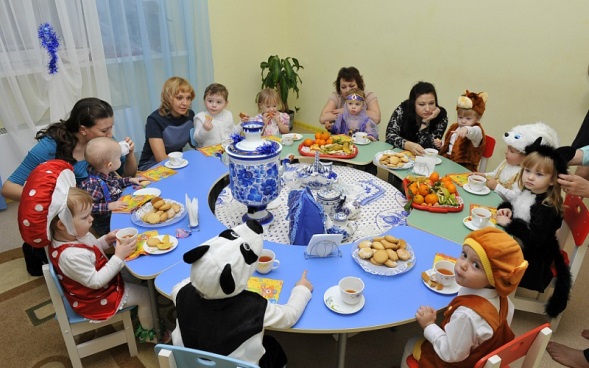 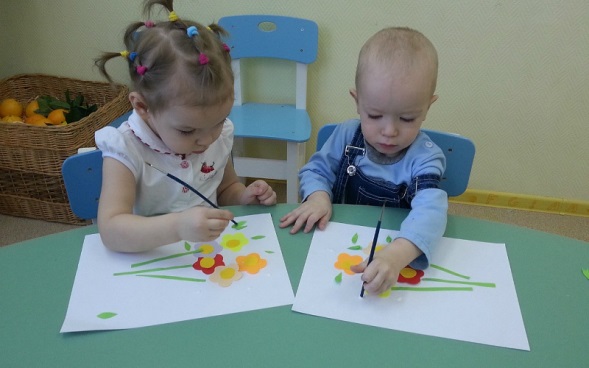 